Publicado en Barcelona el 18/12/2018 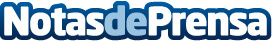 La Bendita Agencia lleva a cabo el lanzamiento de Photoprintme! para Mitsubishi Electric SolutionsMitsubishi Electric Photo Printing Solutions ha lanzado recientemente al mercado europeo, con el apoyo de La Bendita Agencia como partner estratégico, su nuevo sistema de impresión fotográfico PhotoPrintMe!Datos de contacto:Xavi Edo930330101Nota de prensa publicada en: https://www.notasdeprensa.es/la-bendita-agencia-lleva-a-cabo-el-lanzamiento Categorias: Internacional Imágen y sonido Comunicación Marketing E-Commerce Dispositivos móviles http://www.notasdeprensa.es